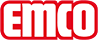 emco Bauemco LIMBUS bez dvojitého prstence z kulatých kartáčků Limbus 105TypLimbus 105materiálVysoce kvalitní guma, odolná proti povětrnostním vlivům a oděru.přibl.výška (mm)10.5pochozí plochaosmiboký voštinový vzor s nášlapným okrajem po stranách rozměrová tolerance +/- 1,5%tekoucí vodaI přes poměrně nízkou výšku rohože zajišťuje spodní strana v kombinaci s otevřenými voštinovými plochami dobrou propustnost vody.barvyRohož s gumovými plástvy černáKruhovité nasazovací kartáčkyRohož s gumovými plástvy černána míruŘez do pravoúhlého tvaru( pouze bez náběhové hrany).RozměryŠířka rohožky: ……………mm (délka profilů)Hloubka rohožky: …………mm (směr chůze)kontaktNovus Česko s.r.o. · 464 01 · Raspenava 191 · Tel. (+420) 482 302 750 · Fax (+420) 482 360 399 · rohozky@novus.cz · www.emco-bau.com